“EVIDENCIAS JORNDAS VIRTUALES”Se realizaron jornadas académicas Docentes de forma presencial, estudiantes de forma virtual de acuerdo al calendario académico y horarios habituales de 3 horas para recuperación del paro, los 5 días de la semana a través de la creación de grupos académicos:Grado Sexto (6°-1) Sociales: 31/08/2021Hora inicio: 02:00 Pm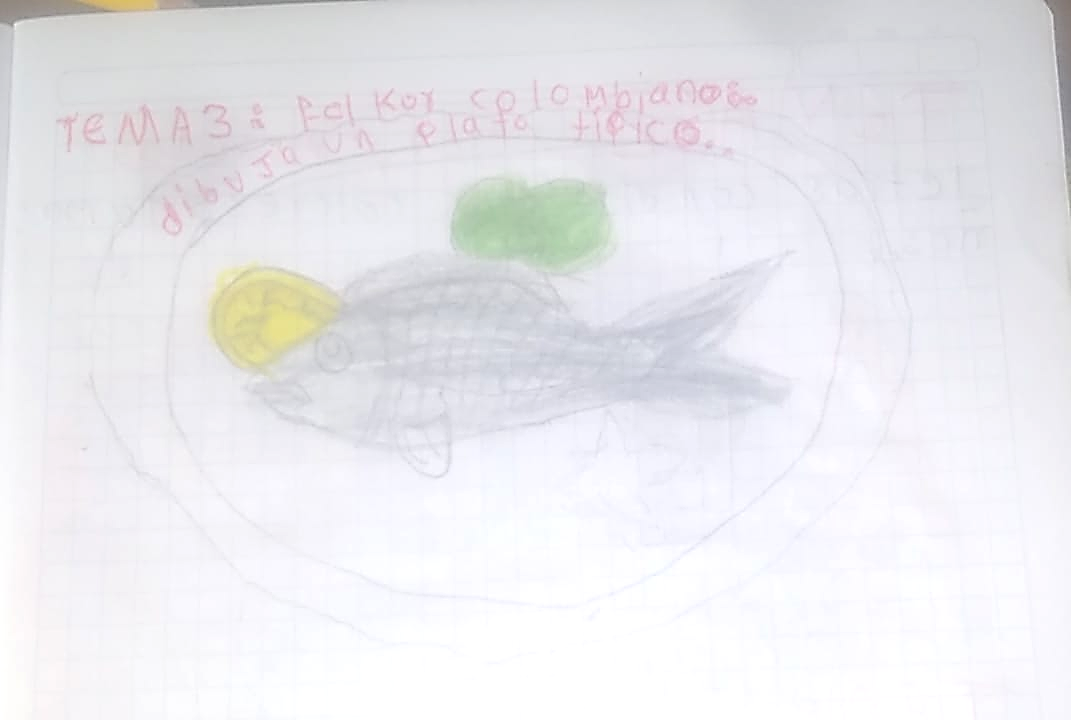 Hora Fin: 03:00 PmGrado Sexto (6°-1) Artística: 31/08/2021Hora inicio: 02:00 PM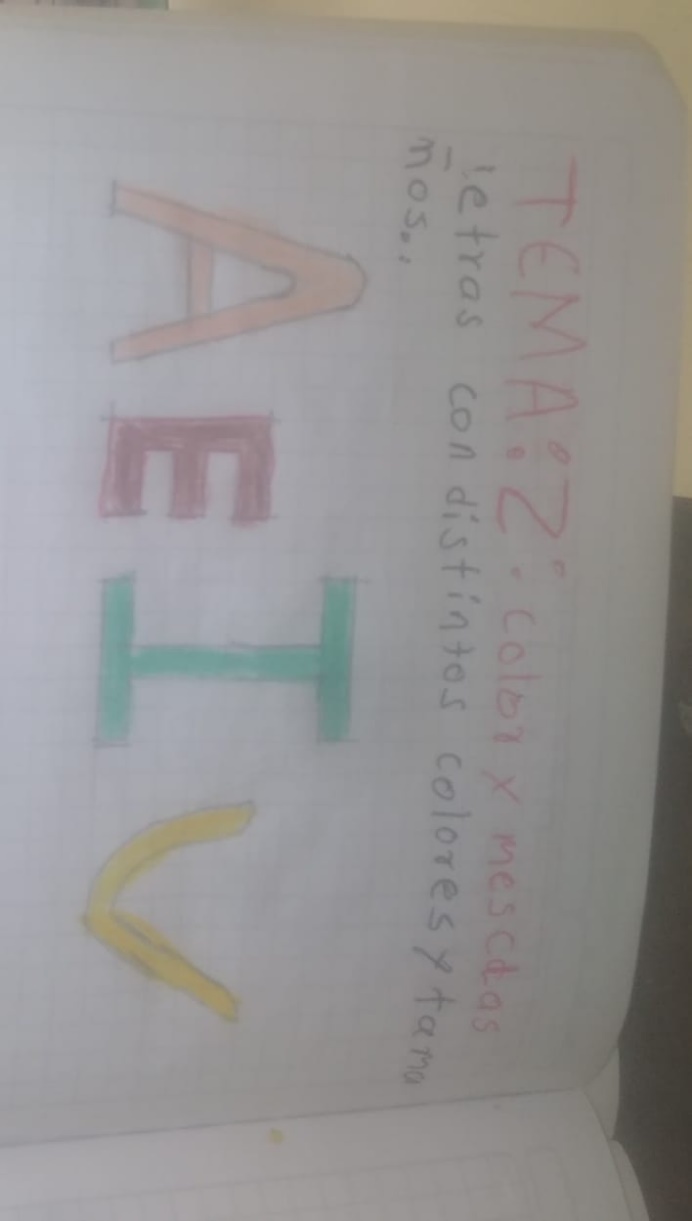 Hora Fin: 03:00 PMGrado Sexto (6°-1) Sociales: 25/08/2021Hora inicio: 02:00 PM 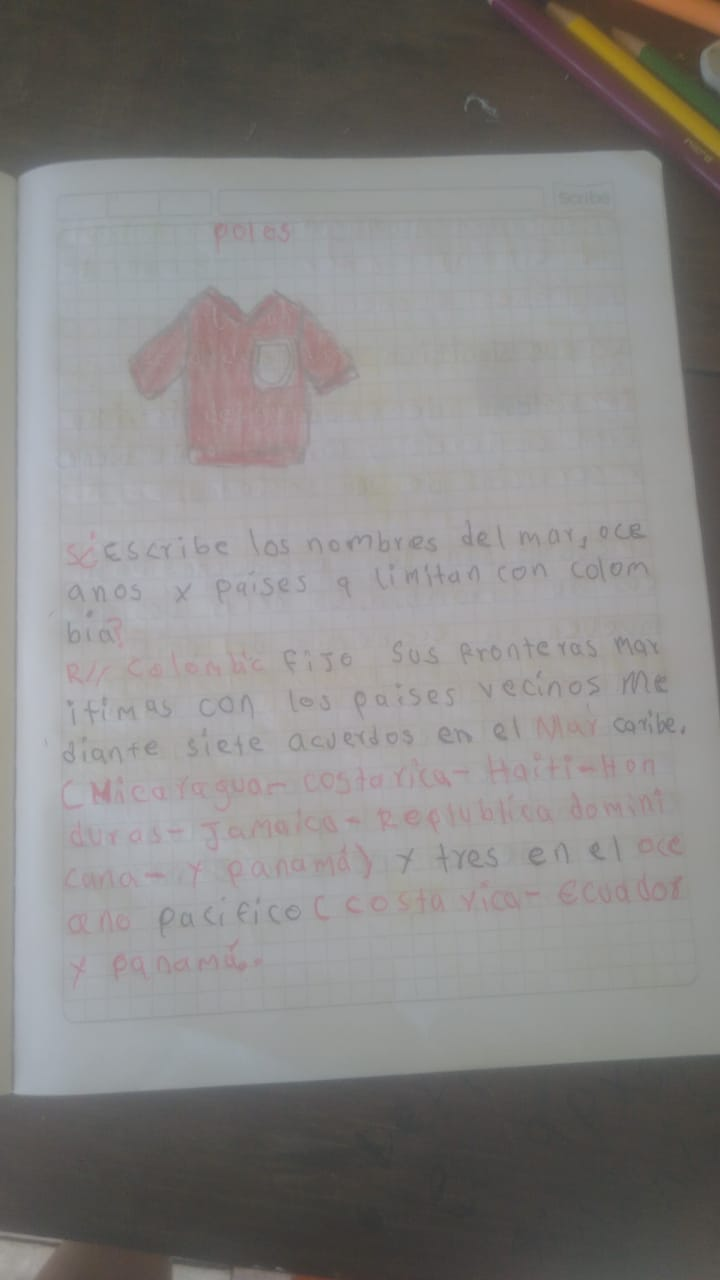 Hora Fin: 03:00 PM Grado Sexto (6°-1) Religión: 25/08/2021Hora inicio: 02:00 PM Hora Fin: 03:00 PMINSTITUCIÓN EDUCATIVA “ANTONIO NARIÑO”FORMATO ACADÉMICO DE ASESORÍAS A ESTUDIANTESINSTITUCIÓN EDUCATIVA “ANTONIO NARIÑO”FORMATO ACADÉMICO DE ASESORÍAS A ESTUDIANTESINSTITUCIÓN EDUCATIVA “ANTONIO NARIÑO”FORMATO ACADÉMICO DE ASESORÍAS A ESTUDIANTESINSTITUCIÓN EDUCATIVA “ANTONIO NARIÑO”FORMATO ACADÉMICO DE ASESORÍAS A ESTUDIANTESINSTITUCIÓN EDUCATIVA “ANTONIO NARIÑO”FORMATO ACADÉMICO DE ASESORÍAS A ESTUDIANTESINSTITUCIÓN EDUCATIVA “ANTONIO NARIÑO”FORMATO ACADÉMICO DE ASESORÍAS A ESTUDIANTESINSTITUCIÓN EDUCATIVA “ANTONIO NARIÑO”FORMATO ACADÉMICO DE ASESORÍAS A ESTUDIANTESINSTITUCIÓN EDUCATIVA “ANTONIO NARIÑO”FORMATO ACADÉMICO DE ASESORÍAS A ESTUDIANTESINSTITUCIÓN EDUCATIVA “ANTONIO NARIÑO”FORMATO ACADÉMICO DE ASESORÍAS A ESTUDIANTESDOCENTE:DOCENTE:MIRNA PALACIOS MURILLOMIRNA PALACIOS MURILLOMIRNA PALACIOS MURILLOMIRNA PALACIOS MURILLOÁrea:SECUNDARIASECUNDARIASEMANA:SEMANA:FECHADel: 30-08-2021 - 31-08-2021Del: 30-08-2021 - 31-08-2021Del: 30-08-2021 - 31-08-2021Del: 30-08-2021 - 31-08-2021Del: 30-08-2021 - 31-08-2021Del: 30-08-2021 - 31-08-2021SEDESEDEPRINCIPALPRINCIPALPRINCIPALPRINCIPALPRINCIPALPRINCIPALPRINCIPALDIRECCIÓN DE GRUPODIRECCIÓN DE GRUPOGRADO SEXTO 1GRADO SEXTO 1GRADO SEXTO 1GRADO SEXTO 1GRADO SEXTO 1GRADO SEXTO 1GRADO SEXTO 1MEDIOS UTILIZADOSMEDIOS UTILIZADOSPlataforma institucional, grupo WhatsApp y guías.Plataforma institucional, grupo WhatsApp y guías.Plataforma institucional, grupo WhatsApp y guías.Comunicación a través de grupos de WhatsApp y guías de estudio.Comunicación a través de grupos de WhatsApp y guías de estudio.Comunicación a través de grupos de WhatsApp y guías de estudio.Comunicación a través de grupos de WhatsApp y guías de estudio.FORMATO DE DIARIO DE CAMPO SEGÚN ASIGNACIÓN ACADÉMICAFORMATO DE DIARIO DE CAMPO SEGÚN ASIGNACIÓN ACADÉMICAFORMATO DE DIARIO DE CAMPO SEGÚN ASIGNACIÓN ACADÉMICAFORMATO DE DIARIO DE CAMPO SEGÚN ASIGNACIÓN ACADÉMICAFORMATO DE DIARIO DE CAMPO SEGÚN ASIGNACIÓN ACADÉMICAFORMATO DE DIARIO DE CAMPO SEGÚN ASIGNACIÓN ACADÉMICAFORMATO DE DIARIO DE CAMPO SEGÚN ASIGNACIÓN ACADÉMICAFECHA- HORAFECHA- HORAGRUPOAREAACTIVIDADDESCRIPCIÓNDESCRIPCIÓNDESCRIPCIÓNDESCRIPCIÓNOBSERVACIONES31- 08 - 202131- 08 - 2021Grado sexto SocialesTema:  Seguimiento de actividadesSe solicita la ejecución de actividades pendientes para nivelación del grupo, segundo periodo Se solicita la ejecución de actividades pendientes para nivelación del grupo, segundo periodo Se solicita la ejecución de actividades pendientes para nivelación del grupo, segundo periodo Se solicita la ejecución de actividades pendientes para nivelación del grupo, segundo periodo Se realizar el acompañamiento y asesoría vía WhatsApp31- 08 - 202131- 08 - 2021Grado sextoArtísticaTema:  Seguimiento de actividadesSe solicita la ejecución de actividades pendientes para nivelación del grupo, segundo periodo Se solicita la ejecución de actividades pendientes para nivelación del grupo, segundo periodo Se solicita la ejecución de actividades pendientes para nivelación del grupo, segundo periodo Se solicita la ejecución de actividades pendientes para nivelación del grupo, segundo periodo Comunicación a través de grupos de WhatsApp y guías de estudio.